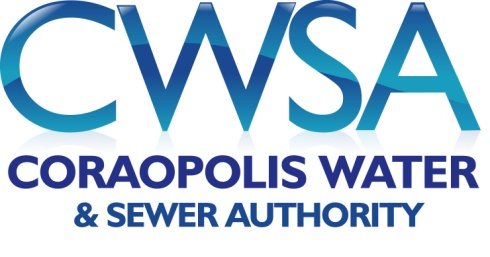 BACKFLOW-PREVENTION INSPECTION REPORTName of Owner: _______________________________________________________________________________Mailing Address:______________________________________________________________________________Name of Premises: ____________________________________________________________________________Street Address: ______________________________________Water Meter ID#___________________________Location of Assembly:_____________________________Install Date:___ _______________________________Type of Assembly: _____________________Manufacturer:________________________Size:________ _______Model Number: __________                                                      ____Serial Number: _________________________Tested by (Firm Name) _______________________________Licensed Tester’s No.:___________ ____________Business Address of Tester: ______________________________________Telephone No: (____) _____________Date of Test________________________________________Fault:___________________  _________________Reason for Failure (if apparent):______________________________________________________ ___________Maintenance: __________________________________________________________________ ______________Date of Retest: _________________________________________________________________ ______________I certify that I have tested the above assembly and it meets the performance requirements of the CWSA               (Signature of Licensed Tester)______________________________________        Line Pressure at Time of Test                                psi .                          Drop Across Check Valve                                   psid.Remarks: ________________________________________________________________________________________________________________________________________________________________________________________________________________________________________________________________________________________________________________________________________________________________________CORAOPOLIS WATER & SEWER AUTHORITY (CWSA)1012 5TH AVENUE – CORAOPOLIS, PA 15108Tel: (412) 264-3002  Fax: (412) 264-6951Web: www.CoraopolisWater.org Check Valve 1Check Valve 2Differential PressureRelief ValveInitial Test1. Leaked                              1. Leaked1. Opened at               psidInitial TestRP                                        psidReduced pressureInitial Test2. Closed Tight2. Closed Tight2. Did not OpenRE PA  I  R SCleanedCleanedCleanedRE PA  I  R SReplacedReplacedReplacedRE PA  I  R SDisc.Disc.Disc upperRE PA  I  R SSpringSpringDisc LowerRE PA  I  R SGuideGuideSpringRE PA  I  R SPin RetainerPin RetainerDiaphragm, LargeRE PA  I  R SHinge PinHinge PinUpperRE PA  I  R SSeatSeatLowerRE PA  I  R SDiaphragmDiaphragmDiaphragm, SmallRE PA  I  R SOther, DescribeOther, DescribeUpperRE PA  I  R SLowerRE PA  I  R SSpacer, LowerRE PA  I  R SOther, DescribeRE PA  I  R SFinal Test                                             psidOpened at                       psidFinal TestClosed TightClosed TightReduced Pressure